PAS 79:2012 BasedFIRE RISK ASSESSMENT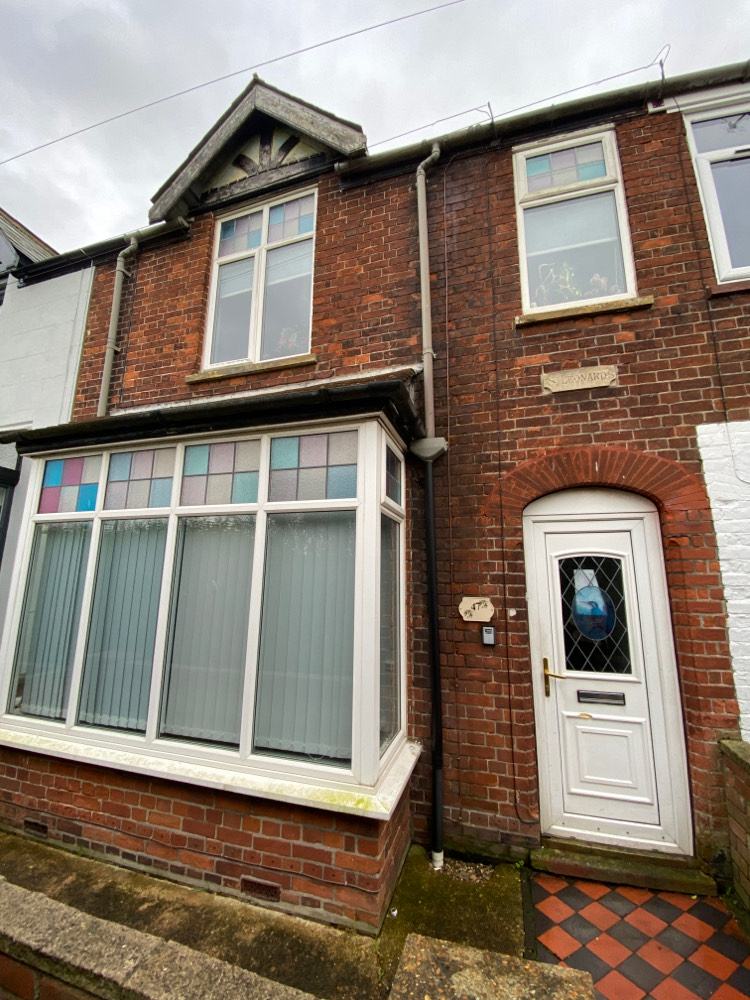 MANAGEMENT SUMMARYGeneral Description Following FRA done the property been updated all throughout and fire doors replaced and adjusted. All the works were done on recommendation form fire risk assessor and the council.Main Significant Findings:All occupants should be instructed on the evacuation procedure upon taking residence and should confirm understanding of the procedures. Safe use of personal electrical equipment.Block type multi-plug adapter in use in bedroom two.Hair straighteners were found laid on the carpet in bedroom six.Self-closing devices have been disconnected.Cold smoke seals have been painted over.Bedroom one is fitted with a key operated lock.Intumescent strip and cold smoke seal missing.Fire alarm panel was displaying ‘fire zone 1’No fire routine notices are displayed within the premisesFire alarm system is not tested weekly.Emergency lighting is not tested monthly.Emergency lighting over-due for annual full discharge test.Routine fire safety records yet to be fully commenced.Other observations are minor and should be attended when resources permit.The traffic light system below sets out the consultant’s view of the level of risk and therefore the approximate timeframe in which the recommendations should be implemented. The table following represents the significant findings and Action Plan.This report and its recommendations are based on observations at the time of the audit. It cannot guarantee that a fire will not occur, and is best advice given in good faith. It also does not guarantee compliance as this is subject to the view of the regulators, however it is the view of the Consultants that the premises are unlikely to attract enforcement action if recommendations are implemented and standards are maintained. Any material change to the building, occupants or contents should be considered against this risk assessment. The risk assessments should then be reviewed to reflect the change.ACTION PLANSee separate document.CONSULTANTS RISK RATINGTaking into account the nature of the building and the proposed occupants, as well as the fire protection and procedural arrangements observed at the time of this risk assessment, it is considered that the consequence for life safety in the event of a fire would be THEREFORE AT THIS CURRENT TIME, Some work is therefore required to reduce this risk, and this is detailed in the action plan.Upon completion of the suggested improvements and provided that the fire safety procedures are followed, the residual risk will be: .FIRE RISK ASSESSMENTResponsible Person:		Darren and Lee GouldPosition:					Persons Consulted:		Ewa ChaseConsultant:				Company:				Prometheus Fire Safety Solutions LimitedDate of Risk Assessment:	Date of Previous Assessment:	Date for Review:			1.	GENERAL INFORMATION1.1   The Premises – 	47 Queens Avenue, Kings Lynn, PE30 5LR.Number of Floors: 	Age and Method of Construction: Circa 18oo’s, traditional brick construction with a pitched and slate roof.Number of bedrooms: 6 Maximum Resident Capacity: 6	Use of Premises: 	   1.2   Occupants (Maximum any one time) Maximum number of employees at any one time: Residents  Persons in remote areas: Others:   (Occasional visitors)Maximum total occupancy: 82.	FIRE LOSS EXPERIENCE3.	FIRE HAZARDS AND THEIR ELIMINATION OR CONTROL  3.1	ELECTRICAL SOURCES OF IGNITION	Reasonable measures taken to prevent fires of electrical origin?			More specifically:	Fixed installation periodically inspected and tested?					(A formal inspection to afford compliance to the IEE Wiring Regs is in place)Portable appliance testing carried out (PAT)?				Suitable policy regarding the use of personal 
electrical appliances?									Suitable limitations of trailing leads and adaptors?				Comments and hazards observed:3.2	SMOKING	Reasonable measures taken to prevent fires as a result 
	of smoking?										More specifically:	Is smoking prohibited in the building?						Is smoking prohibited in appropriate areas?						Are there suitable arrangements for those who wish 
	to smoke?									Comments and hazards observed:   3.3	ARSON	Does basic security against arson by outsiders appear 
	reasonable?										Is there an absence of unnecessary fire load in proximity 
	to the building or available for ignition by outsiders?				External lighting is fitted around the building and maintained? 			The refuge bin area is remote from the building?	  				Is CCTV installed and maintained in working order?				Comments and hazards observed:   3.4	PORTABLE HEATERS AND HEATING INSTALLATIONS	Is the use of portable heaters avoided where practical?				*emergency use only.Are portable heaters used:							Is the use of the more hazardous types (e.g. radiant heaters/ fan heaters) avoided? 							Are suitable measures taken to minimise the hazard of 			ignition of combustible materials?Are fixed heating installations subject to regular maintenance?		Comments and hazards observed: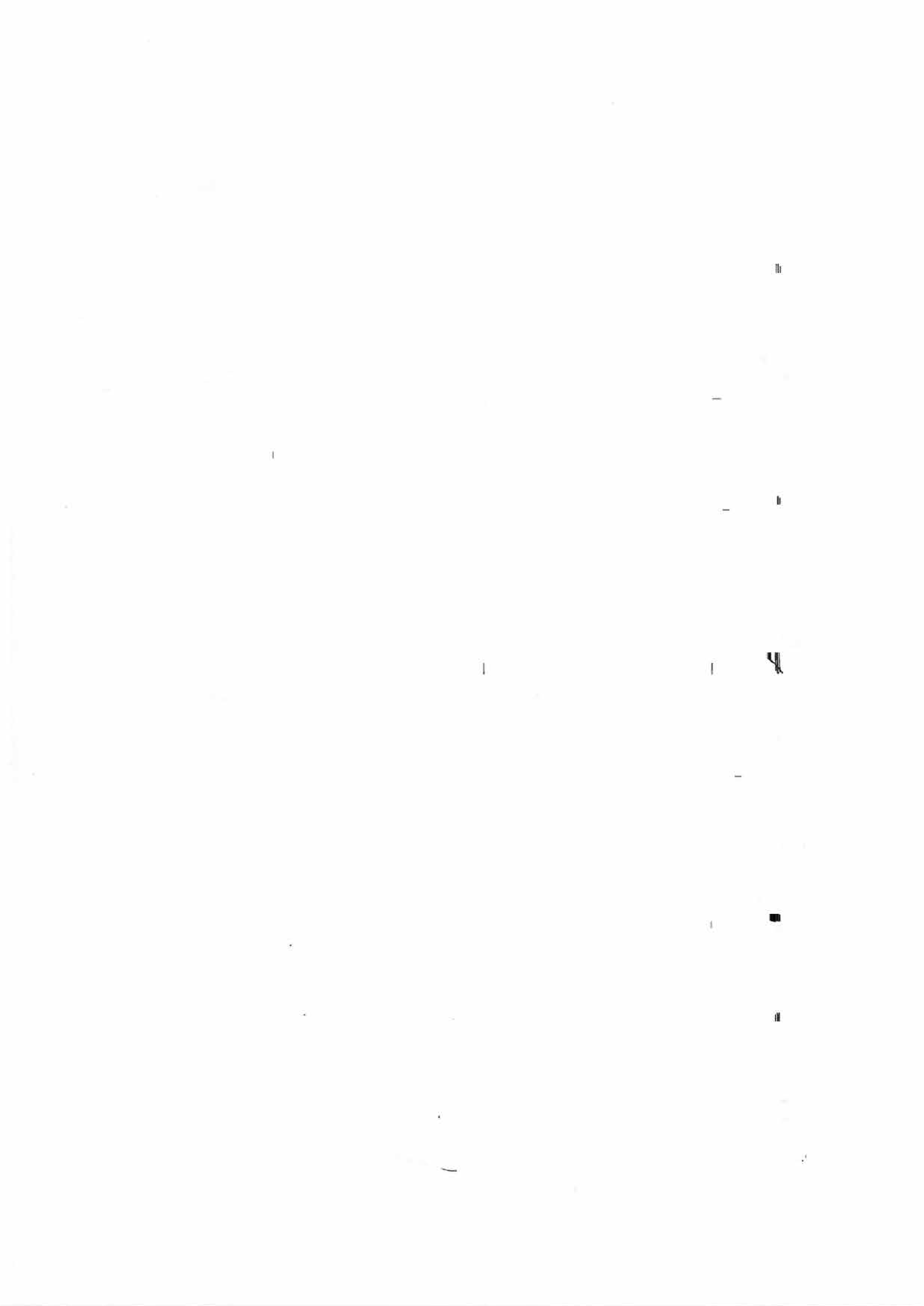 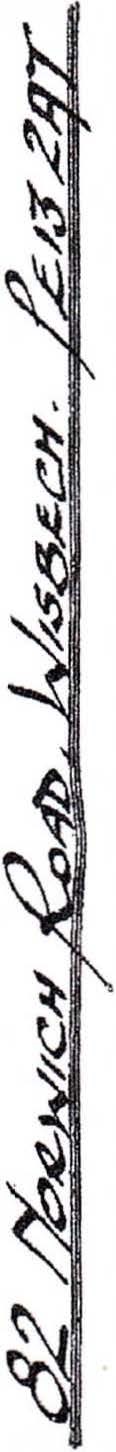 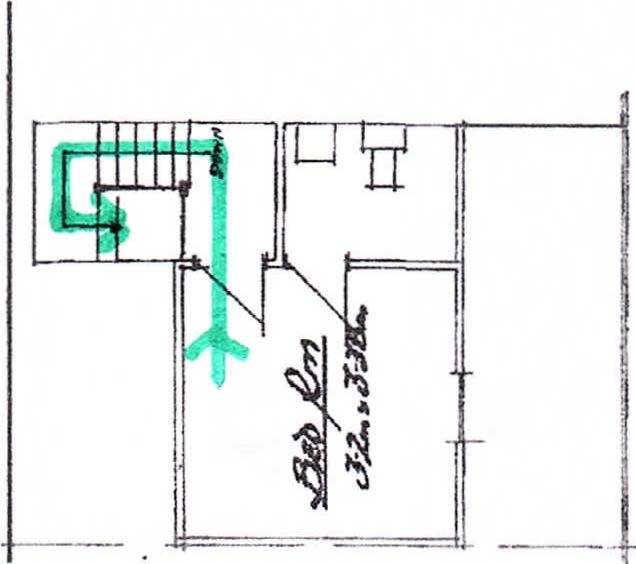 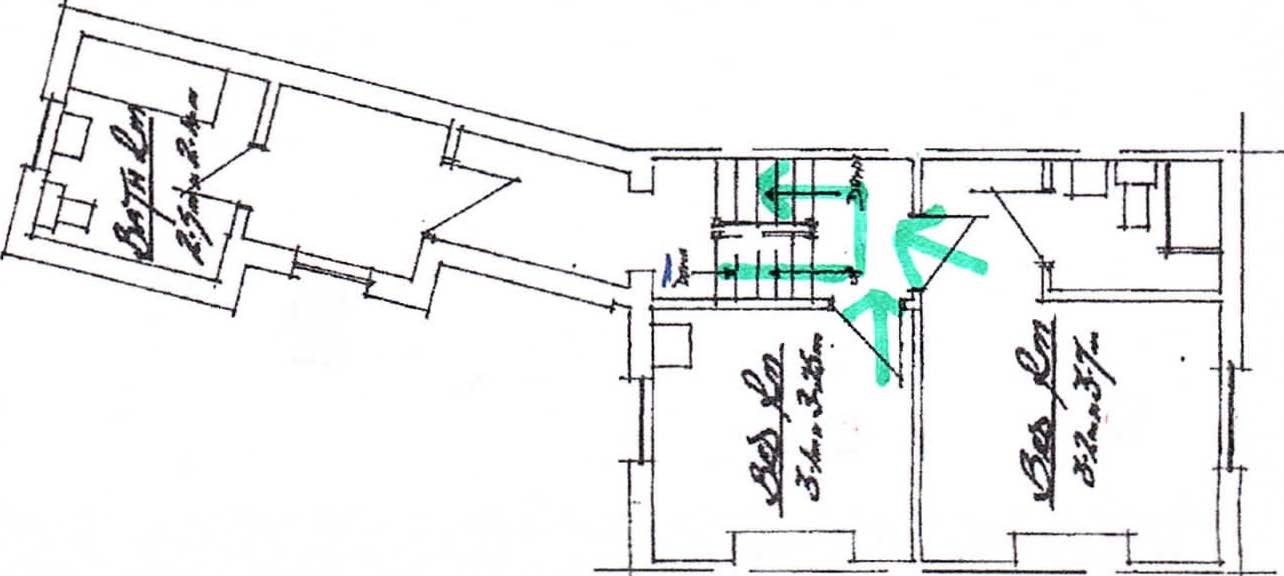 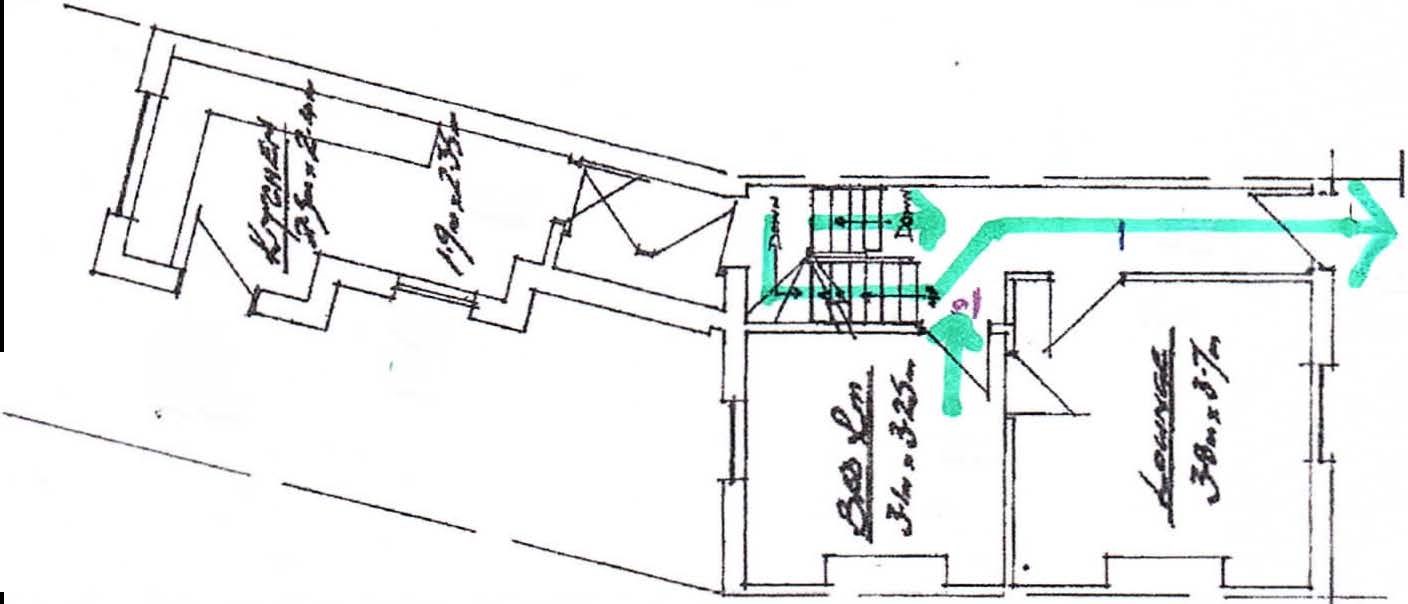 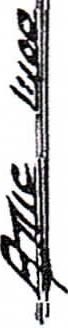 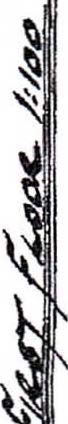 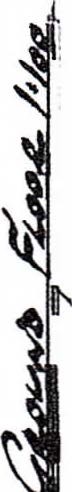 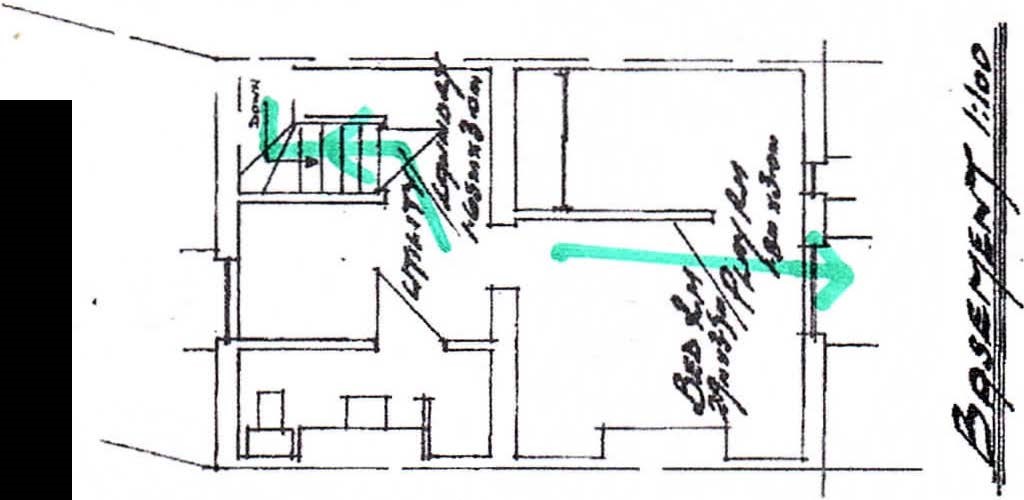 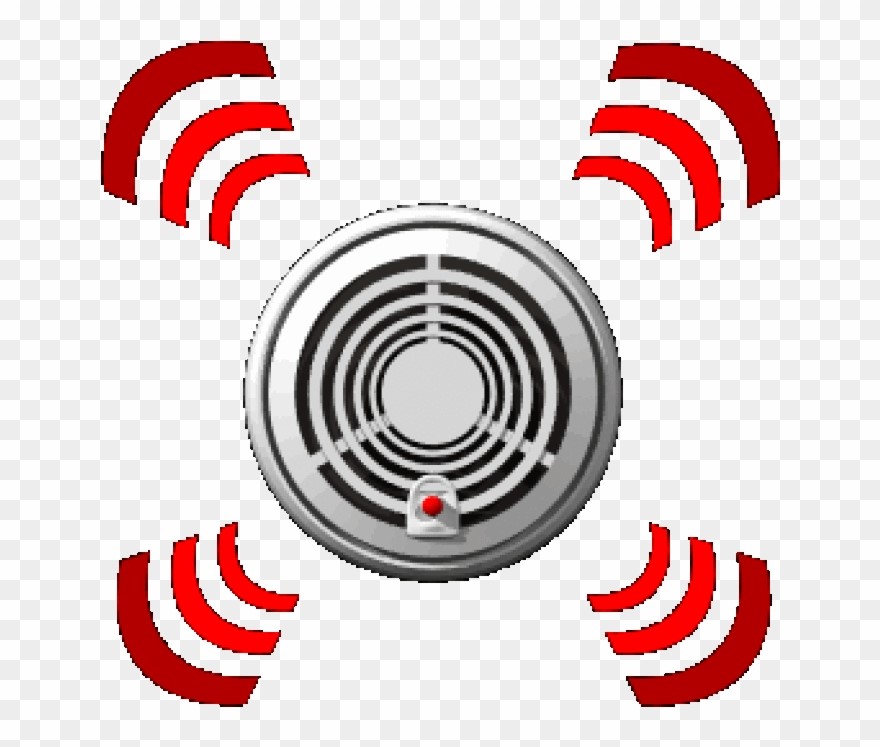 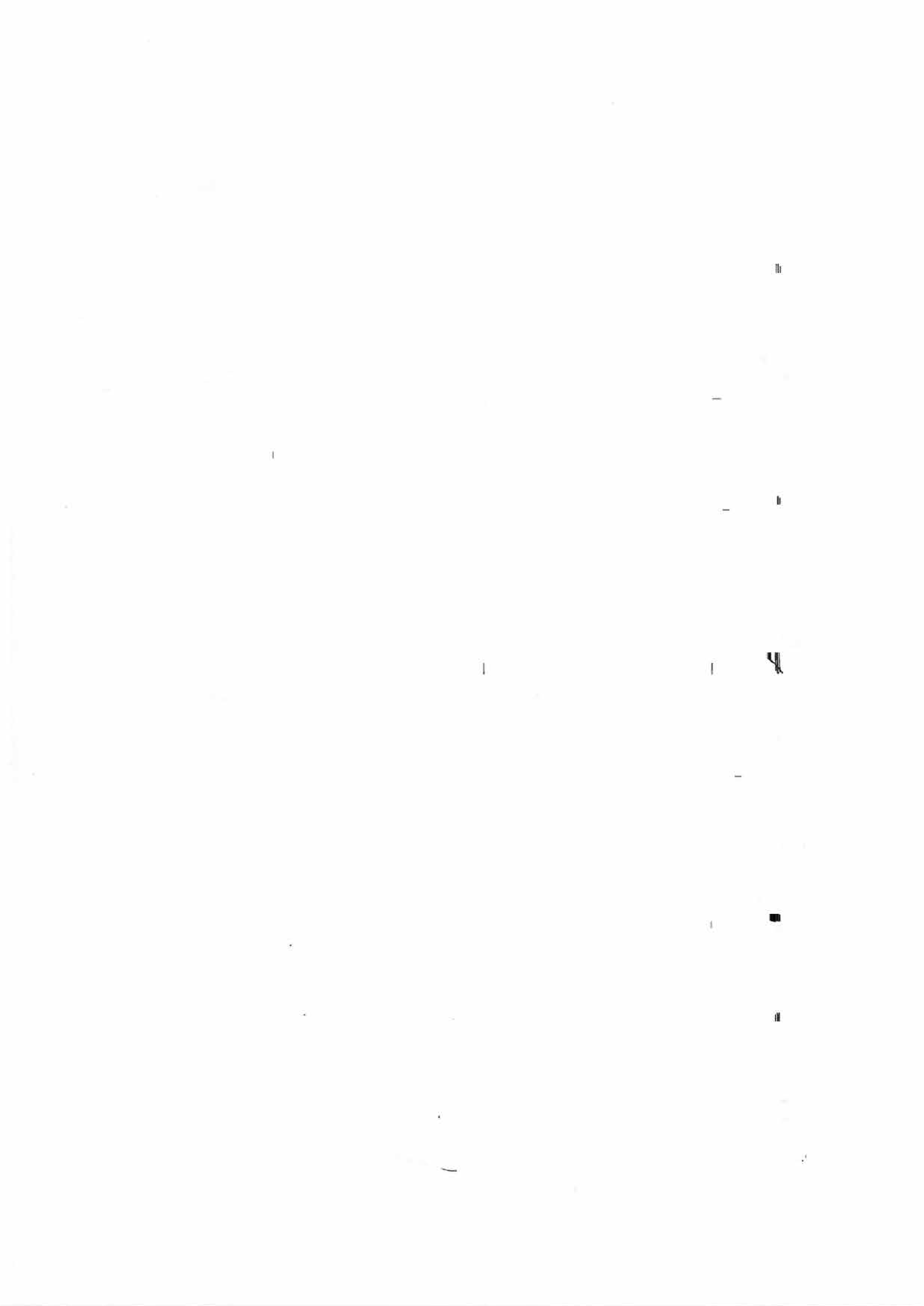 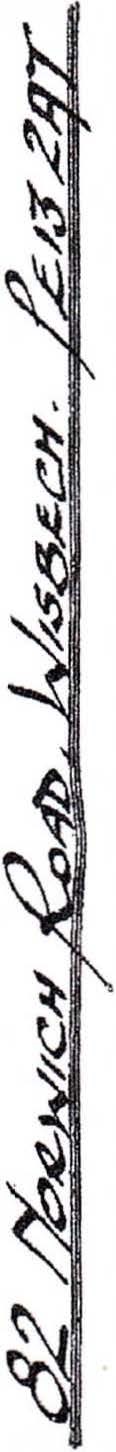 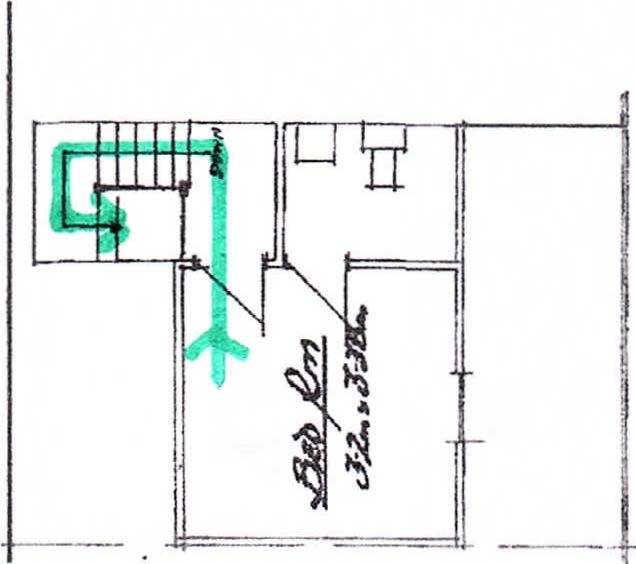 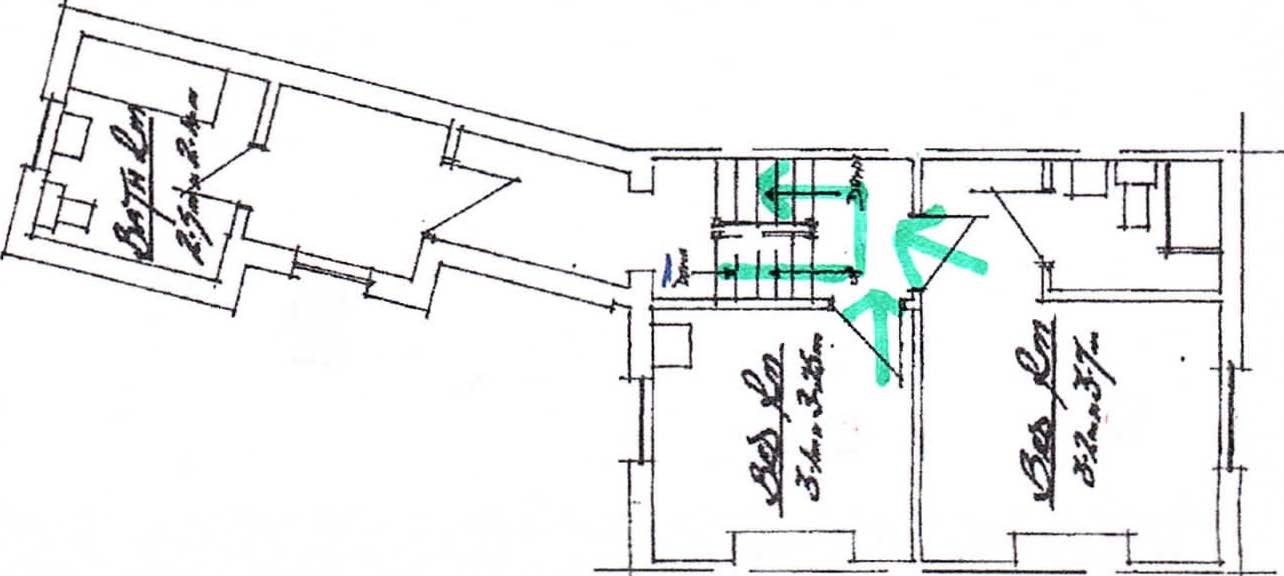 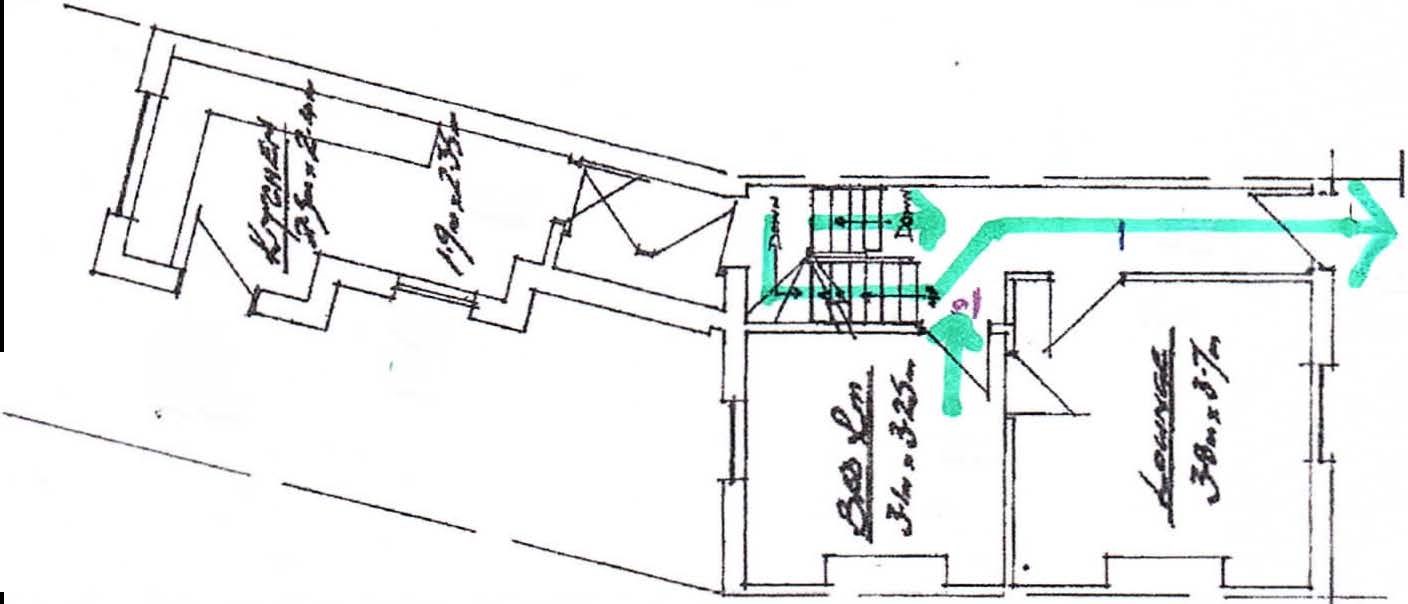 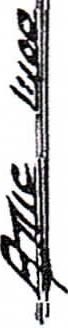 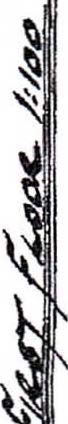 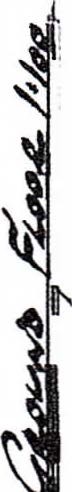 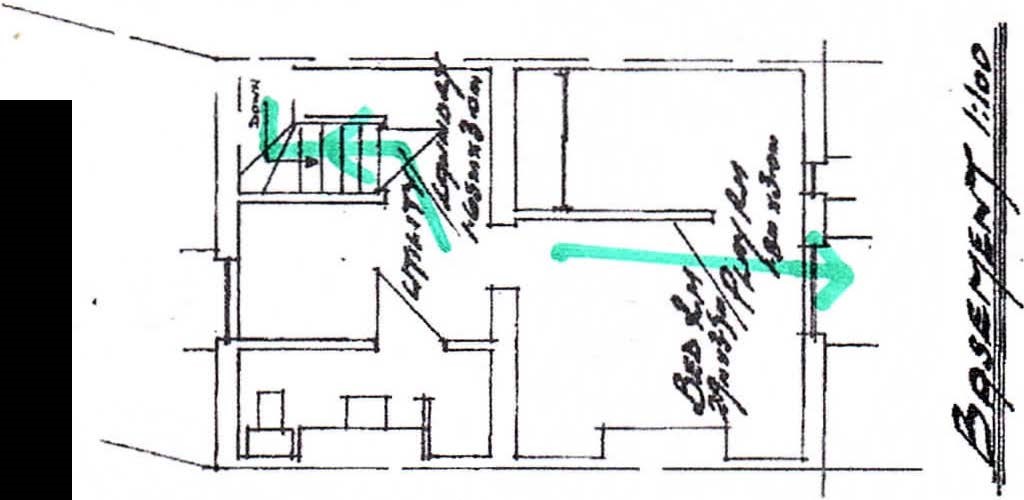 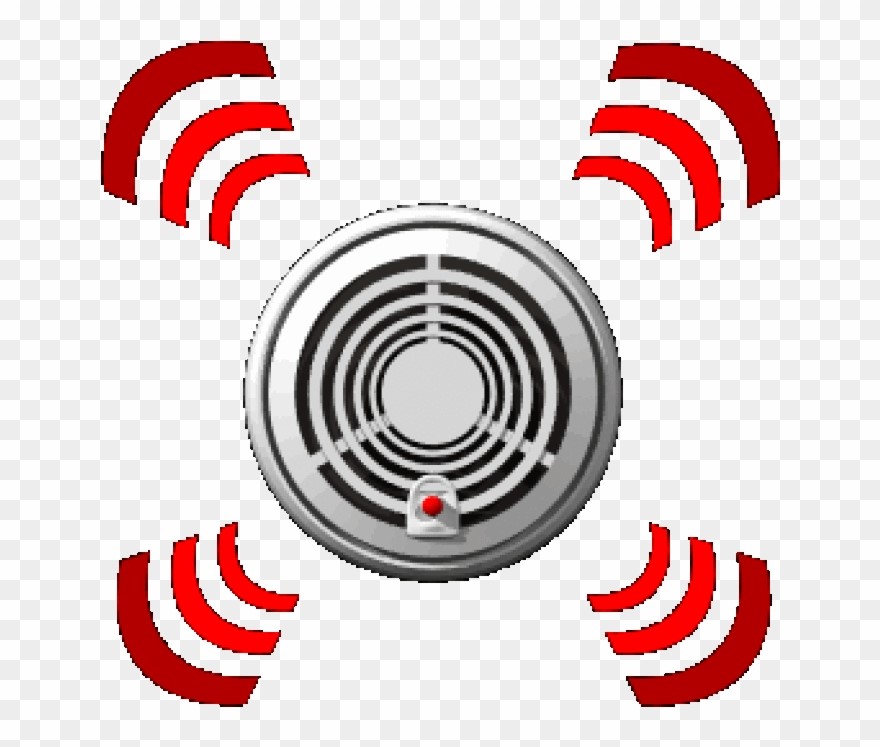  3.5	COOKING	Are reasonable measures taken to prevent fires as a result 
	of cooking?										More specifically:	Are suitable extinguishing appliances available?				Comments and hazards observed:   3.6	LIGHTNING	Is lightning potentially a hazard?							Is a Lightning Protection System in place and is it maintained?		Comments and hazards observed:   3.7	HOUSEKEEPING	Is the standard of housekeeping adequate?						More specifically:	Combustible materials appear to be separate from ignition sources?		Avoidance of accumulation of combustible materials or waste?		Appropriate storage of hazardous materials?				Avoidance of inappropriate storage of combustible materials? 		Escape routes suitably free from combustible materials and ignition sources?								 	Comments and hazards observed:    3.8	HAZARDS INTRODUCED BY EXTERNAL CONTRACTORS	AND BUILDING WORKS	Are fire safety conditions imposed on external contractors?				Is there satisfactory control over works carried out in the 
	building by external contractors (including “hot work” permits)		Comments and hazards observed: 3.9	DANGEROUS SUBSTANCES	If dangerous substances are, or could be, used, has a risk assessment been carried out, as required by the Dangerous Substances and Explosive Atmospheres Regulations 2002?		Comments and hazards observed:    3.10	OTHER SIGNIFICANT FIRE HAZARDS THAT WARRANT CONSIDERATION, INCLUDING PROCESS HAZARDS THAT IMPACT ON FIRE PRECAUTIONSComments and hazards observed: 4.	FIRE PROTECTION MEASURES   4.1	MEANS OF ESCAPE	Is it considered that the building is provided with reasonable 
	means of escape in case of fire?							More specifically:	Is there an adequate provision of exits?						Are exits easily and immediately accessible where necessary?			Avoidance of sliding doors as fire exits, where necessary?				Are there satisfactory means of securing exits?				Reasonable distances of travel:	Where there is a single direction of travel?					Where there are alternative means of escape?					Is there suitable protection of escape routes?					Are there suitable fire precautions for all inner rooms?			Escape routes unobstructed?								Do final exits lead to place of relative safety?				YES	Is a sprinkler system provided for means of escape purposes?		Comments and hazards observed:    4.2	MEASURES TO LIMIT FIRE SPREAD AND DEVELOPMENT	Is it considered that there is:								Compartmentation of a reasonable standard?				Are there minimal Service penetrations between compartments and are any adequately fire-stopped?							Are compartment walls adequate and appropriate to protect the building and its occupants and achieve evacuation processes?			Are firewalls in roof spaces appropriate and in good repair, with minimal penetrations?									Are compartment ceilings imperforate?						Are there reasonable limitations of the linings that may promote 
	fire spread?									Are there any external linings/cladding which may promote, or contribute to, fire spread? (if yes provide a specific commentary/assessment below)								NOAre Fire Doors of appropriate construction, effectively self-closing		where required, close-fitting in their frames and fitted with intumescent strips and cold smoke seals?Comments and hazards observed:  4.3	ESCAPE LIGHTING	Reasonable standard of emergency escape lighting system provided?								Comments and hazards observed:    4.4	FIRE SAFETY SIGNS AND NOTICES	Reasonable standard of fire safety signs and notices?			Comments and hazards observed: 4.5	MEANS OF GIVING WARNING IN CASE OF FIRE	Is there a manually operated electrical fire alarm system	provided?										Is automatic fire detection provided?						Is the coverage of fire detection generally suitable?					Is the extent of automatic fire detection generally appropriate for the 
	occupancy and fire risk? 								Are there systems for the remote transmission of alarm signals?		Comments and hazards observed: 4.6	MANUAL / AUTOMATIC FIRE EXTINGUISHING APPLIANCES	Is there suitable provision of portable fire extinguishers?				Are all fire extinguishing appliances readily accessible and appropriately maintained?							Is there a sprinkler system provided?						Comments and hazards observed: 5.	MANAGEMENT OF FIRE SAFETY   5.1	PROCEDURES AND ARRANGEMENTS				Fire safety is managed by: Premises owner.								Appropriate fire procedures in place?					More specifically:Are procedures in the event of fire appropriate and
	properly documented? 							Are there suitable arrangements for summoning the				fire and rescue service?Comments and hazards observed: 5.2	TESTING AND MAINTENANCE	Adequate maintenance of the premises?						Weekly testing and periodic servicing of fire 	
detection and alarm systems?							Monthly and annual testing routines for escape lighting?				Annual maintenance of fire extinguishing appliances?				Weekly testing and periodic inspection of sprinkler installations?		Annual inspection and test of lightning protection system?			Comments and hazards observed:    5.3	RECORDS	Appropriate records of:	Fire alarm test?								Escape lighting tests?								Comments and hazards observed: Appendix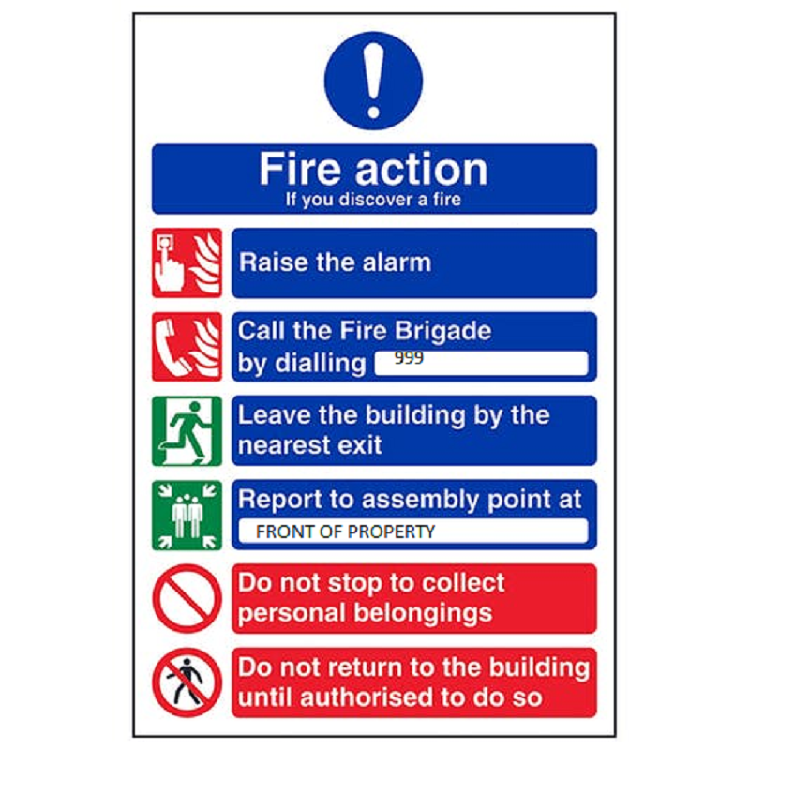 Premises Name:HMO Address:  47 Queens AvenueKings LynnPE30 5LRPrepared by:Robert Saddington GIFireEDate of assessment:19 January 2021Current Risk Rating:RatingRiskTimeframe1.1Very HighImmediate.1.2Within 1 month and mandatory.1.3Within 3 months but temporary control measures must be adopted.High but can be managed until cost effective to resolve.This is a high cost impact across the company and requires budgetary and procurement planning. They are long term issues and can be managed.ModerateWithin 6 months and mandatory.NegligibleNot mandatory - when next upgrade or renovation is carried out.None - recommended good practiceNone.Risk LevelAction and TimescaleTrivialNo action is required and no detailed records need to be kept.TolerableNo major additional controls required. However, there may be a need for consideration of improvements that involve minor or limited cost.ModerateIt is essential that efforts are made to reduce the risk. Risk reduction measures should be implemented within a defined time period. This could be ongoing procedures such as staff training and is always necessary.Where moderate risk is associated with consequences that constitute extreme harm, further assessment may be required to establish more precisely the likelihood of harm as a basis for determining the priority for improved control measures.SubstantialThe issues noted in the risk assessment when considered holistically present a risk to life should a fire occur. Physical, cultural and management issues were noted that need addressing. If the building is occupied, urgent action should be taken.IntolerableBuilding (or relevant area) should not be occupied until the risk is reduced.Portable appliance testing carried out 16 January 2021.Satisfactory periodic electrical testing last carried out 14 August 2016 with no C1 or C2 faults.Main electrical isolation cupboard in hallway. 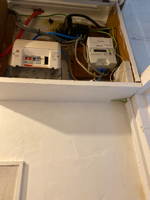 Portable appliance testing carried out 16 January 2021.Satisfactory periodic electrical testing last carried out 14 August 2016 with no C1 or C2 faults.Main electrical isolation cupboard in hallway. Observations/Significant FindingAction3.1The introduction of personal electrical equipment within the individual bedrooms can introduce a source of ignition and a source of fuel if equipment is in a poor state of repair and or inappropriate use of extension leads is apparent. Ensure residents understand the importance of electrical equipment being in a good state of repair and that extension leads should be as short as possible, not overloaded and that the correct plugs inserted into appropriate sockets i.e. no two pin European plugs inserted into UK sockets without an appropriate adapter.   3.1Block type multi-plug adapter in use in bedroom two.Block type adapters can pull away from the socket due to the wight of the plugs causing high resistance and a build-up of heat. The heat generated can be sufficient enough to ignite combustible materials.It is recommended that multi-gang floor extension leads are used rather than block type in order to reduce the risk of fire.3.1Hair straighteners were found laid on the carpet in bedroom 6.Hair straighteners generate a large amount of heat and can ignite flammable materials.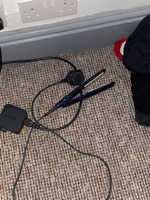 Hair straighteners should always be placed on a heat mat during use and when cooling down after use.Smoking is not permitted in the building.Smoking is not permitted in the building.Observations/Significant FindingActionNo significant findings.n/a.Refuge containers are stored at the rear of the property.Refuge containers are stored at the rear of the property.Observations/Significant FindingActionNo significant findingsn/a.If portable heaters are to be used, they must be the safer, low-surface temperature (LST) or oil filler radiator type. The use of freestanding fan heaters should be avoided.One portable heater was in use in bedroom four, it was positioned away from any flammable materials. The premises are installed with a gas fired wet heating system, new boiler fitted 25 November 2020. Gas shut off located within meter cupboard outside rear of property.If portable heaters are to be used, they must be the safer, low-surface temperature (LST) or oil filler radiator type. The use of freestanding fan heaters should be avoided.One portable heater was in use in bedroom four, it was positioned away from any flammable materials. The premises are installed with a gas fired wet heating system, new boiler fitted 25 November 2020. Gas shut off located within meter cupboard outside rear of property.Observations/Significant FindingActionNo significant findingsn/a.A fire blanket and a 2kg dry powder extinguisher is provided in the kitchen.A fire blanket and a 2kg dry powder extinguisher is provided in the kitchen.Observations/Significant FindingActionNo significant findingsn/a.Lightning is not considered more of a risk above than in any other surrounding property.Lightning is not considered more of a risk above than in any other surrounding property.Observations/Significant FindingActionNo significant findings.n/a.Housekeeping is good throughout the common areas.Housekeeping is good throughout the common areas.Observations/Significant FindingActionNo significant findingsn/a.Contractors must to be asked to present their liability insurance and should be given a brief on the fire systems and procedures prior to commencing work. Hot work permits should be required in order to ensure property protection. Contractors must to be asked to present their liability insurance and should be given a brief on the fire systems and procedures prior to commencing work. Hot work permits should be required in order to ensure property protection. Observations/Significant FindingActionNo significant findings.n/a.No significant findings.No significant findings.Observations/Significant FindingActionNo significant findings.n/a.Observations/Significant FindingActionNo significant findingsn/a.A single protected escape route provides egress from the first and ground floors. Alternative egress can be made via the kitchen to the rear of the property.A single protected escape route provides egress from the first and ground floors. Alternative egress can be made via the kitchen to the rear of the property.Observations/Significant FindingActionNo significant findingsn/a.All doors leading onto the escape route are 30-minute fire-resisting (with the exception of low risk bathrooms) and the walls are of sound construction.A solid wall separates the loft space from the adjoining property. All doors leading onto the escape route are 30-minute fire-resisting (with the exception of low risk bathrooms) and the walls are of sound construction.A solid wall separates the loft space from the adjoining property. Observations/Significant FindingAction4.2Self-closing devices have been disconnected on the following doors:Bedroom 3Bedroom 4Bedroom 6Living roomRear kitchen doorThe disconnecting of self-closing devices can compromise the means of escape should a fire start in one of the risk rooms and the door is not closed. 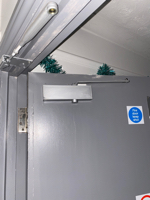 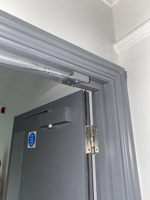 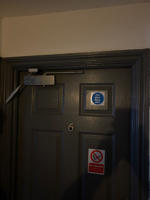 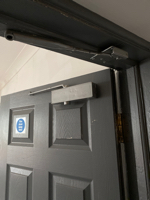 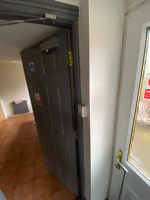 Ensure the residents are made aware of the potential consequences of disconnecting self-closing devices.Regular door inspections should be carried out to ensure the self-closing devices are attached.4.2Cold smoke seals have been painted over rendering them ineffective at preventing the passage of cold smoke from the risk room to the escape route on the following doors:Bedroom 1.Bedroom 2.Bedroom 5.Bedroom 6.Living room. Ensure that smoke seals which have been painted over are replaced.4.2Bedroom one is fitted with a key operated lock.If premises need to be evacuated quickly there is currently the potential of the key being removed and delaying evacuation.Provide a thumb turn mechanism to the door in order to ensure evacuation can be immediate and there is no risk of the door being locked with no key available.4.2Intumescent strip and cold smoke seal missing from below the latch of the rear kitchen fire door.Intumescent strips and cold smoke seals are important to prevent the spread of fire and smoke. Ensure the missing strip/ seal is replaced.Emergency lighting is installed in the kitchen and escape route.  Emergency lighting is installed in the kitchen and escape route.  Observations/Significant FindingActionNo significant findings.n/a.Fire doors are fitted with ‘fire door keep shut’ notices.Fire doors are fitted with ‘fire door keep shut’ notices.Observations/Significant FindingActionNo significant findings.n/a.The fire alarm system is a British Standard 5389:1 L2 system which was considered suitable and sufficient and exceeds the recommendations contained within Lacors for a two storey bedsit HMO. 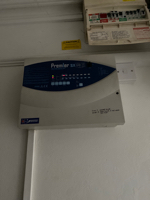 The fire alarm system is a British Standard 5389:1 L2 system which was considered suitable and sufficient and exceeds the recommendations contained within Lacors for a two storey bedsit HMO. Observations/Significant FindingAction4.5Fire alarm panel was displaying ‘fire zone 1’ and the LED on the hallway detector head was illuminated. Residents should be instructed on the correct method of resetting the system following false activation. 2 litre AFFF extinguisher sited on the landing, 2 kg dry powder extinguisher sited in the kitchen and a 2 litre AFFF extinguisher sited in the hall. 2 litre AFFF extinguisher sited on the landing, 2 kg dry powder extinguisher sited in the kitchen and a 2 litre AFFF extinguisher sited in the hall. Observations/Significant FindingActionNo significant findings.n/a.Residents to be made aware of procedures on occupation including action to be taken on the fire alarm sounding and how to call the fire service.Residents to be made aware of procedures on occupation including action to be taken on the fire alarm sounding and how to call the fire service.Observations/Significant FindingAction5.1No fire routine notices are displayed within the premises. 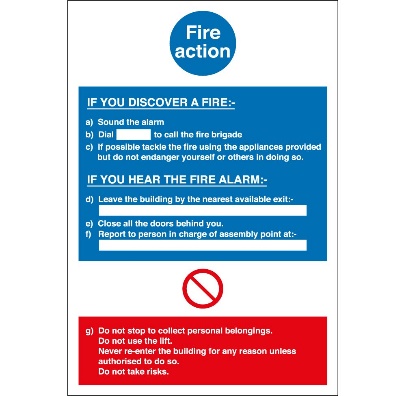 Site fire routine notices adjacent to each manual call point within the property and ensure the residents understand what to do in the event of fire.Safety systems must receive regular servicing and testing. Safety systems must receive regular servicing and testing. Observations/Significant FindingAction5.2Fire alarm system is not tested weekly.Ensure weekly test of the fire alarm system is carried out and recorded in the premises logbook.5.2Emergency lighting is not tested monthly.Ensure monthly test of the emergency lighting is carried out and recorded in the premises logbook.5.2Emergency lighting over-due for annual full discharge test; last done 08 February 2019 Ensure emergency lighting system is serviced.Routine testing and inspectionsFire alarm system (weekly test) no recordEmergency lighting (monthly test) no recordFirefighting equipment (monthly check) no recordFire doors (monthly check) no recordPortable appliance testing 16 January 2021 Stat tests Gas new boiler installed 25 November 2020Electricity 14 August 2016Fire alarm system (annual service) 13 October 2020Emergency lighting (annual service) 08 February 2019Fire extinguishers March 2020Routine testing and inspectionsFire alarm system (weekly test) no recordEmergency lighting (monthly test) no recordFirefighting equipment (monthly check) no recordFire doors (monthly check) no recordPortable appliance testing 16 January 2021 Stat tests Gas new boiler installed 25 November 2020Electricity 14 August 2016Fire alarm system (annual service) 13 October 2020Emergency lighting (annual service) 08 February 2019Fire extinguishers March 2020Observations/Significant FindingAction5.3Routine fire safety records yet to be fully commenced.Records provide vital evidence that tests and checks are being made.